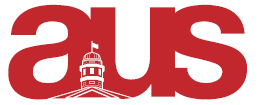 Vice President Social Reporting for DutyBdARan smoothly Grad Ball Happening on March 30th Dinner and table seating forms have been released VERY sold out Finalize logistics, entertainment, dinner menu, and staff shifts EPIC Last event of the year is a movie screening Happening this week Respectively submitted,Kimberly (“Kim Yang”) Yang  